Открытый урок по теме:«Игровые технологии»2 часть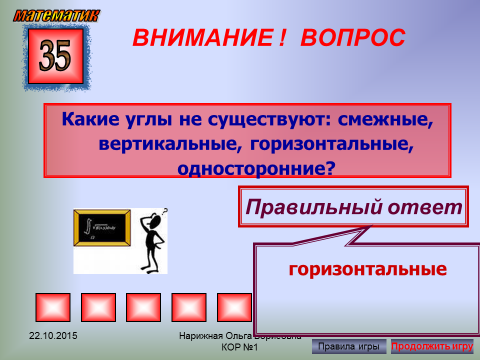 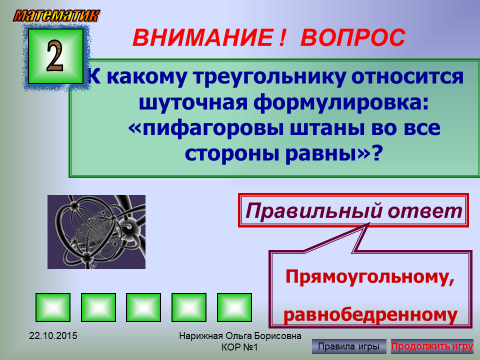 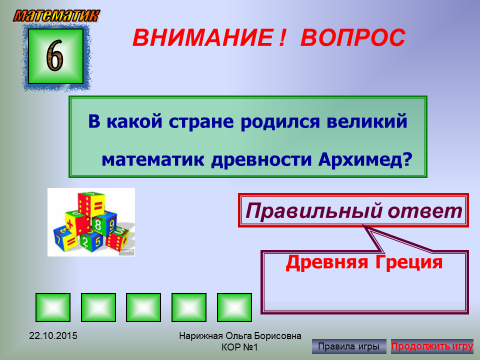 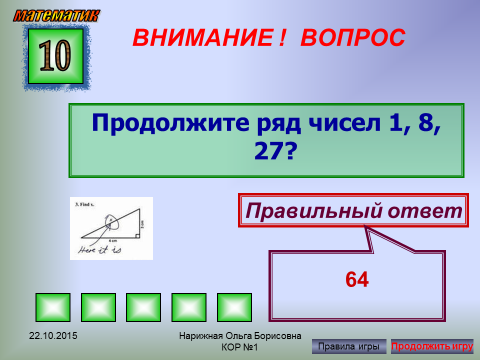 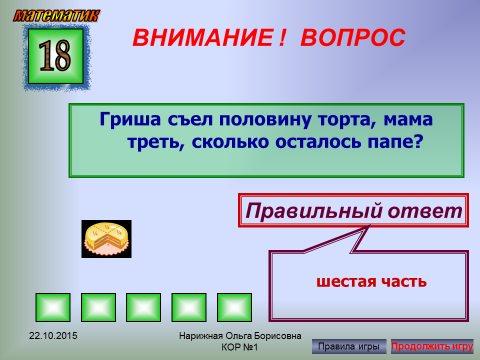 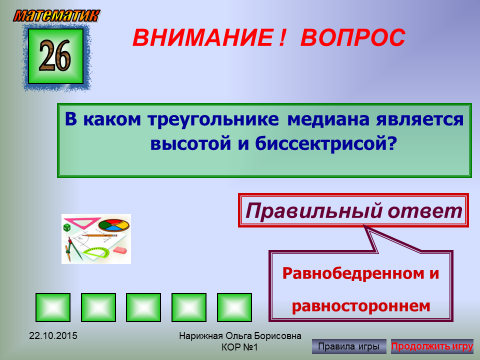 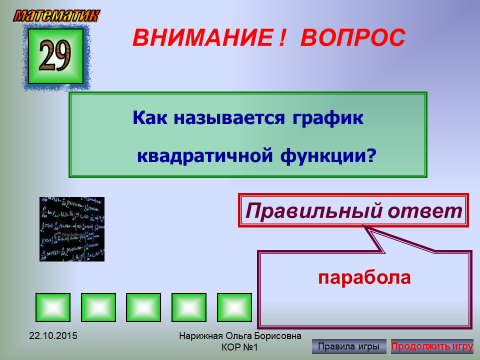 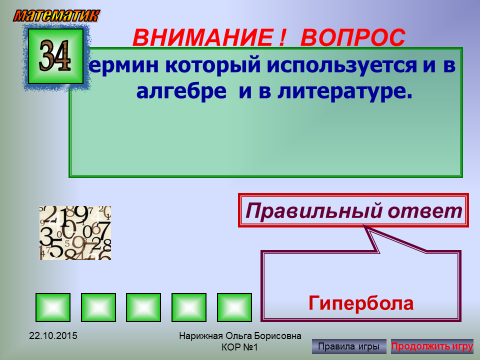 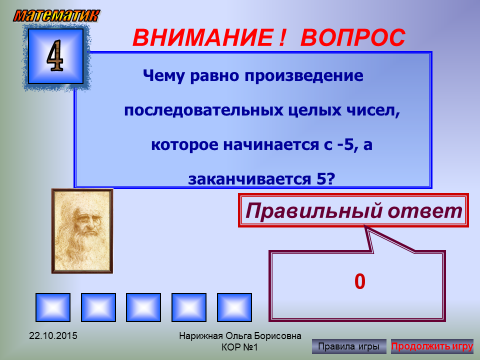 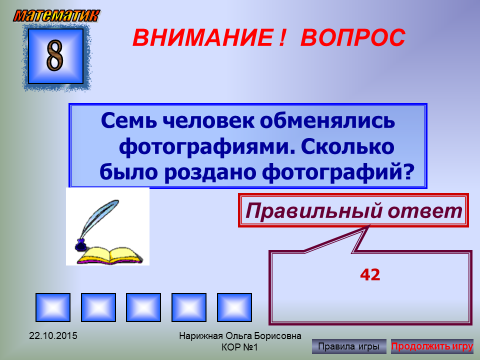 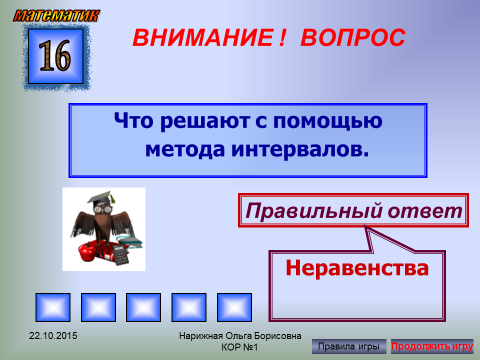 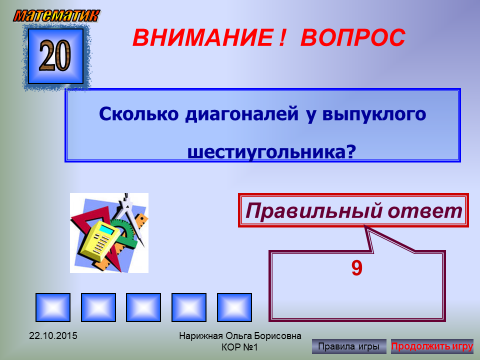 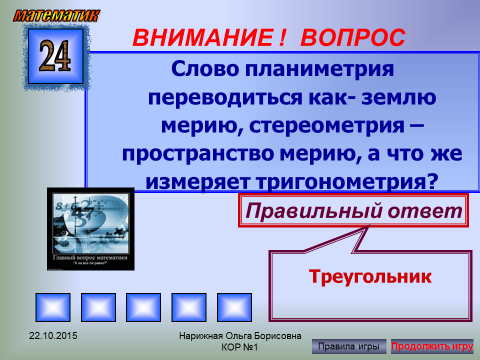 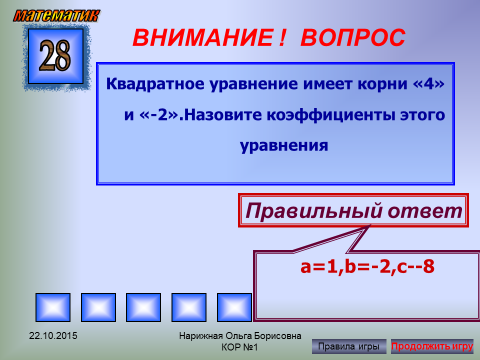 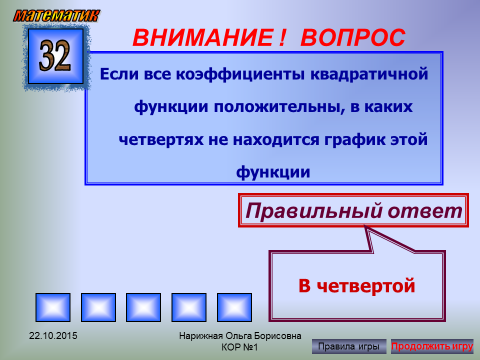 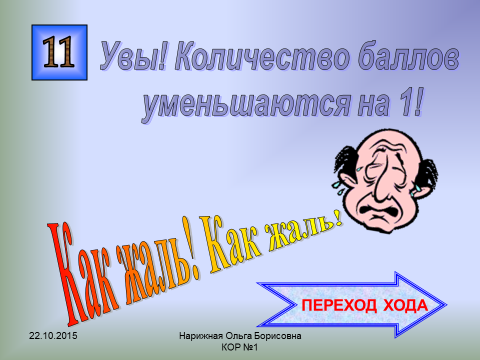 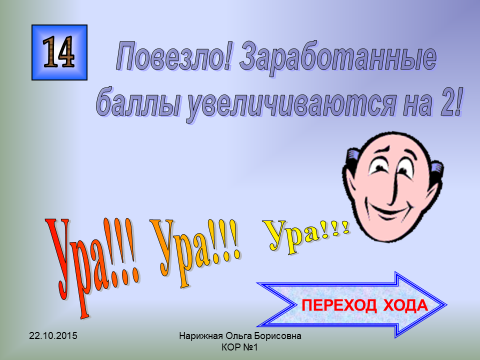 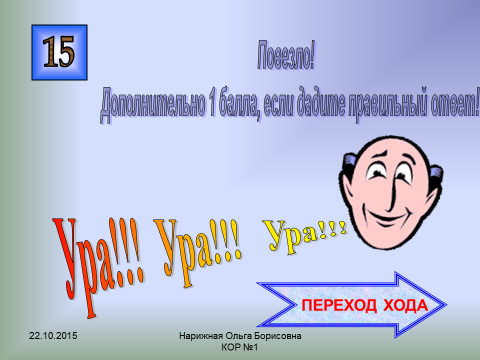 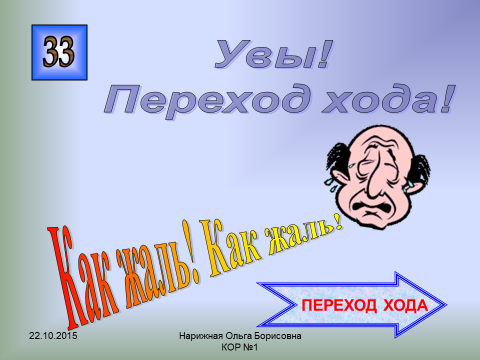 